       Как быстро пролетело лето, и мы вновь встретились в стенах нашего любимого детского сада. На празднике «День знаний». Традиция праздновать начало учебного года объединила многие поколения детей и взрослых : без преувеличения, его отмечают все, от воспитанников детских садов до людей, давно окончивших школу. Это наш общий праздник. К ребятам в гости пришел клоун Тимошка, поздравил всех с праздником. Дети с интересом пели песни, отгадывали загадки, исполняли флешмоб, играли в веселые игры . Вот так интересно начался новый учебный год в нашем саду. Пусть же  он будет увлекательным, интересным и принесет много новых знаний, открытий и новых друзей!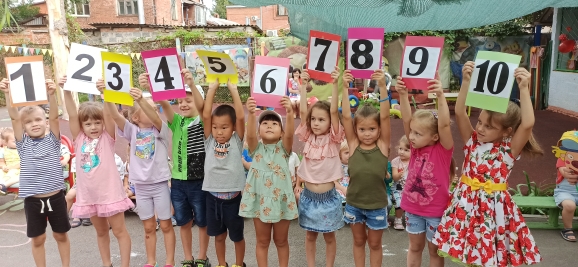 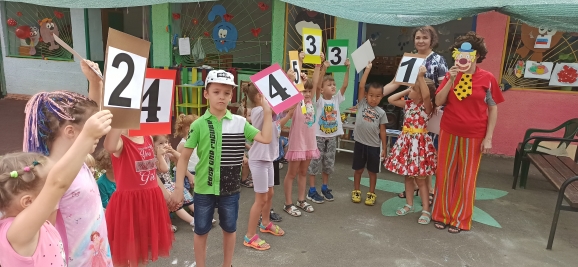 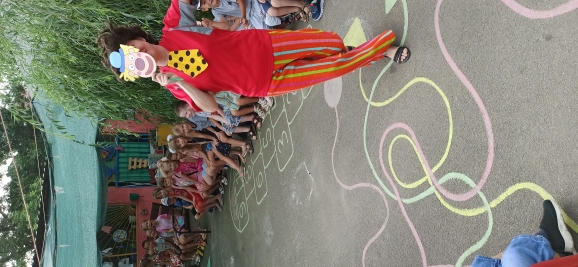 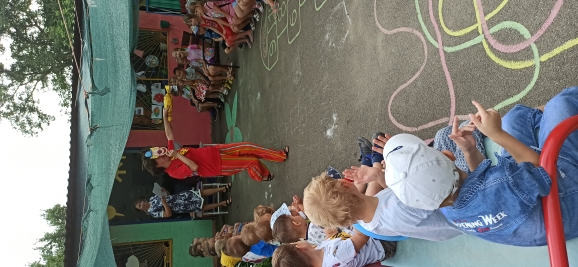 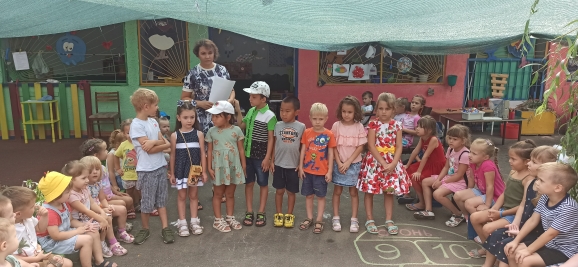 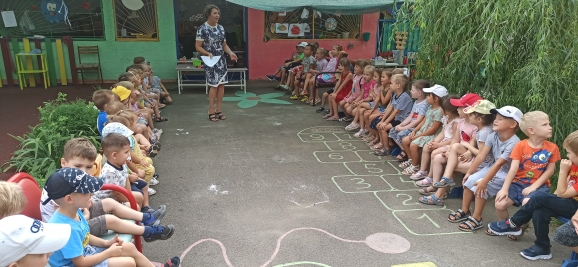 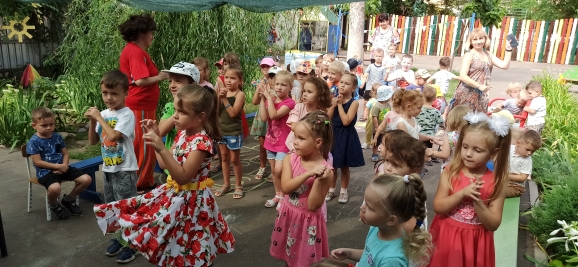 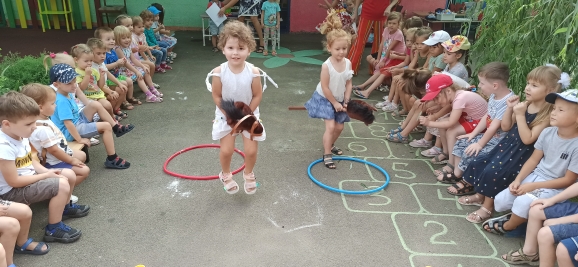 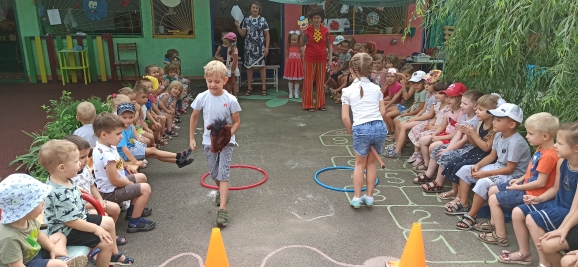 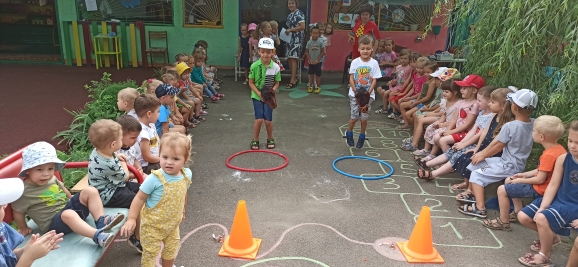 